Тема недели №30Москва – столицас 27.04.20 г.- 30.04.20 г. Дата: «27» апреля 2020 г. понедельникЦель: дать представление о столице нашей Родины - Москве, как о сердце России; познакомить детей с достопримечательностями Москвы, с ее гербом, как символом защиты, победы добра над злом, c гербом России; развивать устную речь, активизировать словарь; учить детей высказывать свою точку зрения, развивать связную речь; воспитывать чувство патриотизма; расширять детский кругозор.ОД: Формирование  элементарных математических представленийТема: Занятие №33  Цель: закреплять понимание отношений между числами в числовом ряду от 0 до 10, учить определять и называть предыдущее и последующее по отношению к названному числу (числа – «соседи»); учить определять число большее на один и меньшее на один названному.Предлагаем Вам просмотреть презентацию: https://www.maam.ru/detskijsad/prezentacija-na-temu-schet-do-10.htmlОД: Физическое развитие http://dou8.edu-nv.ru/svedeniya-ob-obrazovatelnoj-organizatsii/938-dokumenty/6328-stranichka-instruktora-po-sportuОД: Конструирование Тема: «Башни кремля»Цель: закреплять представления о кремле как старинной крепости; умение строить по предложенному элементарному чертежу-схеме или воплощать свой замысел.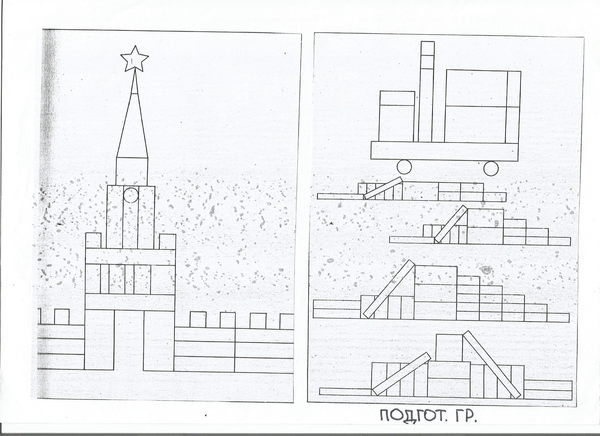 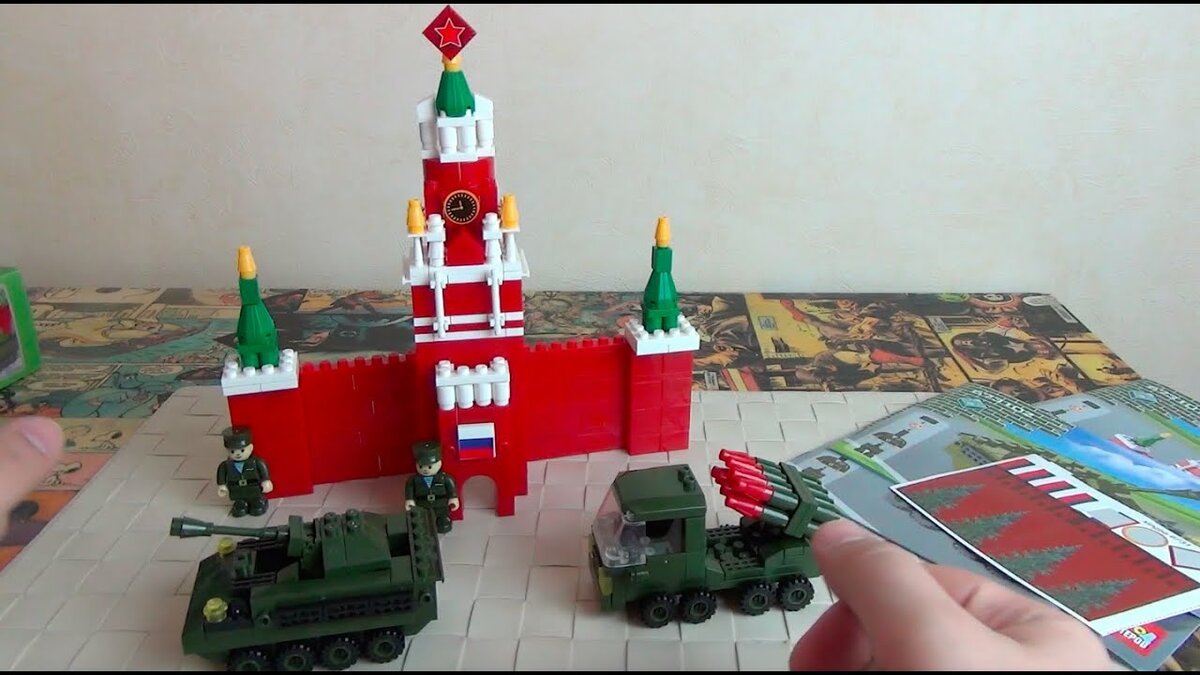 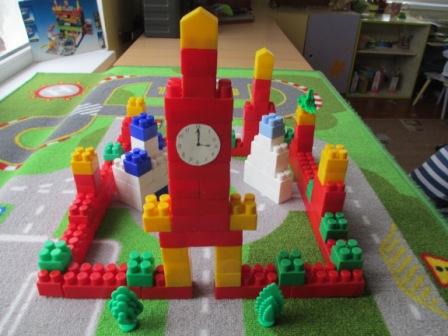 